Отчёто мероприятиях, проводимыхпо профилактике наркомании среди школьников МКОУ  «Аверьяновская СОШ»Цели:Пропаганда социально – позитивного образа жизни среди детей и молодёжи.Профилактика асоциального поведения в детской и молодёжной средеРазвивать у школьников осознанное неприятие наркотических средств как способов воздействия на свою личность;Воспитывать уважение к себе, чувство собственного достоинства, что здоровый образ жизни делает человека свободным и независимым, дает ему силы делать осознанный выбор во всем;Способствовать осознанию школьников наркомании как болезни, не только сжигающей физические силы человека, но и уничтожающей его как личность;Формировать чувство личной ответственности за здоровый образ жизни.В МКОУ «Аверьяновская СОШ»  педагог - психолог Джабаева З.М. провела беседу с учащимися на тему: «Нет наркомании». Присутствовали учащиеся 8-9 классов. Беседовали об опасностях, которые подстерегают детей в мире взрослых, о случаях употребления подростками наркотических средств, о причинах и последствиях. Так же учениками был просмотрен видео фильм «Изгой». После просмотра фильма ребята высказывали свои мнения о том, что нужно сделать, чтобы приобщать молодых людей к здоровому образу жизни. Прозвучали такие мнения как можно больше уделять внимания работе спортивных секций, кружкам по интересам.Психологом и классными руководителями проводились профилактические беседы с учениками на тему: «Здоровый образ жизни семьи – залог здоровья ребёнка», «Что такое хорошо и что такое плохо?».Психолог Исакова И.Ж., Джабаева З.М. прочитала лекцию о вреде наркотических веществ. Ребятам были  просмотрены слайды на данную тему. Затем обсудили  с детьми чем вредно употребление наркотических веществ. Среди учащихся 9-10классов была проведена лекция «10 мифов о наркотиках».Во время лекции психолог развеяла мифы, существующие о наркотиках, показала презентацию по данной теме, раздала листовки с информацией о наркотиках. С детьми велась беседа о вреде наркотиков, об умении говорить «нет» вредным привычкам, о важности полезных привычек и здоровом образе жизни. Ученики просмотрели видеофильм по профилактике наркомании.Классные руководители проводили классные часы:«Мы за здоровый образ жизни»«Вредные привычки. Я здоровье берегу»«Почему люди употребляют наркотики»«Наркотики или жизнь»«Правда о наркотиках» «Нет наркотикам»Выводы:1.Работе по профилактике асоциального поведения  в школе  уделяется достойное внимание.2. Разработан и реализуется   комплексный план  по повышению правовой культуры учащихся, по защите прав детей, предупреждению правонарушений и преступлений, профилактике наркомании, табакокурения,  алкоголизма .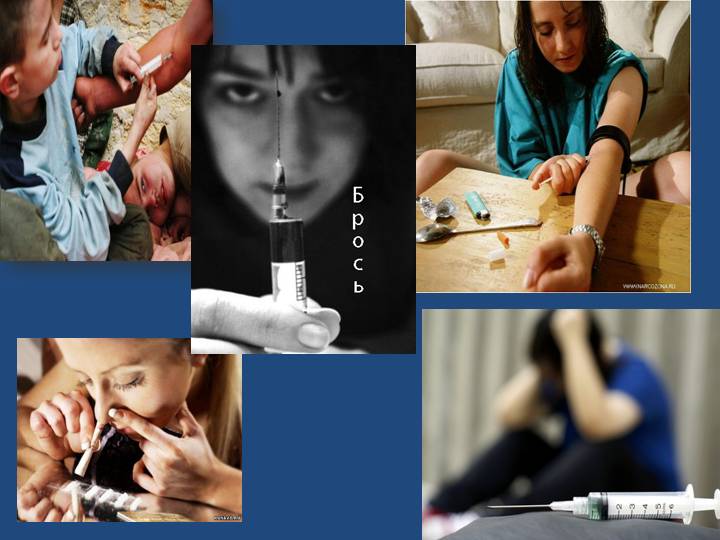 